ПОЛОЖЕНИЕо проведении городских межведомственных лично-командных соревнований«Я – защитник Отечества» (юнармейское ГТО), 
в рамках военно-патриотического направления и поднаправления «Юные армейцы Общероссийской общественно-государственной детско-юношеской организации  «Российское движение школьников»Санкт-Петербург2019Общие положенияГородские межведомственные лично-командные соревнования «Я - защитник Отечества» (юнармейское ГТО), в рамках военно-патриотического направления и поднаправления «Юные армейцы Общероссийской общественно-государственной детско-юношеской организации «Российское движение школьников» (далее – Соревнование) проводятся во исполнение:Плана работы Комитета по образованию на 2019-2020 учебный год; Плана мероприятий Общероссийской общественно-государственной детско-юношеской организации «Российское движение школьников» (Организация профильных событий по основным направлениям РДШ)         Общегородского плана подготовки и проведения в Санкт-Петербурге  в 2019 году    мероприятий, посвященных общегородскому празднику  «День призывника Санкт-Петербурга».К данному положению прилагаются: программа Соревнования,условия выполнения видов Соревнования, форма предварительной заявки об участии в Соревновании, форма заявка об участии в Соревновании, форма справки о проведении инструктажа с обучающимися по мерам безопасности, форма согласия законного представителя на обработку персональных данных несовершеннолетнего.мишень для пневматической стрельбы;стартовый протокол команды.Цели и задачи Соревнования Соревнование проводится в целях:повышения эффективности использования возможностей физической культуры и спорта в укреплении здоровья, гармоничном и всестороннем развитии детей и подростков, воспитании патриотизма и гражданственности, а также обеспечение преемственности при осуществлении физического воспитания подрастающего поколения; формирования культуры здорового и безопасного образа жизни, потребности в физическом самосовершенствовании, занятиях спортивно-оздоровительной деятельностью, неприятии вредных привычек (курения, употребления алкоголя, наркотиков);пропаганды детско-юношеских детских движений «Российское движение школьников», «Зарница», «Юнармия».Соревнование предполагает решение следующих задач:подготовка к выполнению норм ГТО;содействие продвижению ценностей спорта и физкультурного движения в       молодежной среде;пропаганда здорового образа жизни, поддержание и развитие спортивной культуры, воспитание чувства патриотизма;формирование у подростков осознанной потребности в занятиях спортом и, в целом, здоровом образе жизни;повышение информированности подрастающего поколения о способах, средствах, формах организации самостоятельных занятий.воспитание морально-волевых качеств подростков для подготовки молодежи к службе в Вооруженных Силах Российской Федерации.Учредители СоревнованияКомитет по образованию; Военный комиссариат г. Санкт-Петербурга.Организаторы СоревнованияОрганизатором Соревнования выступает государственное бюджетное нетиповое образовательное учреждение городской детско-юношеский центр Санкт-Петербурга «Балтийский берег» (далее –  ГБОУ «Балтийский берег»).Положение о Соревновании утверждается организатором Соревнования и согласовывается с учредителями. Главный судья Соревнования назначается приказом Организатора.Непосредственное проведение Соревнования осуществляет городской детско-юношеский Центр гражданского и патриотического воспитания государственного бюджетного нетипового образовательного учреждения детского оздоровительно-образовательного туристского центра Санкт-Петербурга «Балтийский берег» (далее –  ГДЮ ЦГПВ ГБОУ «Балтийский берег»). ГДЮ ЦГПВ ГБОУ «Балтийский берег» формирует и утверждает главную судейскую коллегию (далее – ГСК) Соревнования, осуществляет методическое руководство, разрабатывает рекомендации, задания, решает вопросы по подготовке и проведению Соревнования, подводит итоги, решает другие организационные вопросы.Сроки и место проведения СоревнованияСоревнование проводится ежегодно. Соревнование проводится 16-17 ноября 2019 года на базе государственного бюджетного общеобразовательного учреждения средней общеобразовательной школы    № 305 Фрунзенского района Санкт-Петербурга (метро «Международная», ул. Будапештская, д. 8, корп. 3, литер. А),  в соответствии с соглашением о сетевом взаимодействии и приказом директора образовательной организации на базе, которой проводится Соревнование.Участники СоревнованияВ Соревновании принимают участие команды обучающихся государственных образовательных организаций Санкт-Петербурга и команды обучающихся, участников Российского движения школьников  в возрасте от 7 до 17 лет в пяти возрастных группах:возрастная группа (1 подгруппа)– 7-8 лет;возрастная группа (2 подгруппа)– 9-10 лет;1 возрастная группа – 11-12 лет;2 возрастная группа – 13-14 лет;3 возрастная группа – 15-17 лет.Команда состоит из 10 человек, из них не менее 2 девочек. Принадлежность команды к возрастной группе определяется по дате рождения самого старшего участника команды. В командах  допускается участие не более трех человек из более младшей предыдущей возрастной группы. Наличие в команде запасных обучающихся  не допускается. Один и тот же обучающийся не может выступать за несколько команд.Обучающиеся, не соответствующие возрастным критериям, отстраняются от участия в соревнованиях. Ответственность за нарушение возрастных требований, искажение данных о возрасте участников в заявках, повлекшие за собой отстранение от участия в соревнованиях, лежит на направляющей стороне, руководителе команды и участниках.      Каждую команду обучающихся сопровождают два руководителя, на которых возлагается ответственность за жизнь и здоровье обучающихся на период проведения Соревнования.Экипировка и снаряжение участников СоревнованияФорма одежды:спортивные брюки (шорты), футболка спортивная обувь для закрытых помещений.В соответствии с требованиями норм и правил охраны труда, команды без спортивной формы и обуви к участию в соревнованиях не допускаются.Обеспечение безопасности СоревнованияМедицинское сопровождение Соревнования осуществляет образовательная организация на базе, которой проводится мероприятие.Главный судья и ответственный за организацию безопасности участников Соревнования на территории образовательной организации, назначенный приказом директора образовательной организации,  несут ответственность за подготовку площадок для Соревнования и соблюдение мер безопасности при их проведении.Все участники Соревнования имеют медицинский допуск к участию в Соревновании в соответствии с возрастными особенностями, который проверяется по прибытии к месту соревнований на регистрации.Непосредственно ответственность за жизнь и здоровье участников Соревнования несут руководители команды, в соответствии с приказом директора образовательной организации.Программа СоревнованияСоревнования проводятся в соответствии с «Методическими рекомендациями по тестированию населения в рамках Всероссийского физкультурно-спортивного комплекса «Готов к труду и обороне» (ГТО), правилами соревнований по видам спорта, данным Положением и Условиями проведения Соревнования (приложение 2), разработанными ГДЮ ЦГПВ ГБОУ «Балтийский берег» и состоит из видов:9.1. Испытание ВФСК «ГТО» «Сгибание и разгибание рук в упоре лежа на полу» (0, 1, 2 и 3 возрастные группы, девочки(девушки));Испытание ВФСК «ГТО» «Подтягивание из виса на высокой перекладине» (0, 1, 2 и 3 возрастные группы, мальчики (юноши));9.2. Испытание ВФСК «ГТО» «Наклон вперед из положения стоя прямыми ногами на полу» (0, 1, 2 и 3 возрастные группы, девочки(девушки) и мальчики (юноши));9.3. Испытание ВФСК «ГТО» «Поднимание туловища из положения лежа на спине» (0, 1, 2 и 3 возрастные группы, девочки(девушки) и мальчики(юноши));9.4. Испытание ВФСК «ГТО» «Метание теннисного мяча в цель» (0 возрастная группа, девочки(девушки) и мальчики (юноши)).9.5. Испытание ВФСК «ГТО» «Стрельба из пневматической винтовки» (1, 2 и 3 возрастные группы, девочки(девушки) и мальчики(юноши)).Принцип и порядок определения результатов.Результат прохождения определённого вида Соревнования командой (участником) может определяться:временем прохождения; баллами (очками);суммой времени и штрафных баллов.Результат команды (участника) в виде Соревнования определяется суммированием результатов (по баллам и времени). Место команды в виде Соревнования определяется по её результатам. При равенстве результатов предпочтение отдаётся команде (участнику), имеющей наименьшее время или наибольшее количество баллов (очков). В случае равенства очков у двух и более команд, более высокое место получает команда, в которой девочки младше по возрасту.В случае равенства очков у двух и более участников, более высокое место получает участник младшего возраста.Комплексный командный зачет подводится отдельно в каждой из пяти возрастных групп по наибольшей сумме очков, занятых командами  в испытаниях соревнований данной возрастной группы. При равенстве очков преимущество получает команда, в которой больше участников младшего возраста.К общему зачету не принимаются команды, не участвовавшие хотя бы в одном из основных видов программы Соревнования, они ставятся вне зачета.Комплексный личный зачет подводится отдельно в каждой из пяти возрастных групп среди юношей и девушек по наибольшей сумме очков, занятых участником в испытаниях соревнований данной возрастной группы. При равенстве очков преимущество получает участник более младшего возраста.11. Дополнительные требования к организации и проведению СоревнованияГСК может внести в Программу Соревнования некоторые изменения, не противоречащие общему их содержанию.Команды должны участвовать во всех видах Программы, в соответствии с возрастом обучающихся команды. Команды, могут быть сняты с Соревнования (отдельных видов):за нарушения Условий и Положения; не допущенные решением ГСК;за невыполнение требований судей по обеспечению мер безопасности; за использование посторонней помощи (кроме медицинской), в том числе 
за вмешательство в действия команды её представителя; за действия, которые помешали участникам другой команды во время 
их выступления; за явную техническую неподготовленность к соревнованиям; за несвоевременную явку на старт по неуважительным причинам; за нарушения морально-этических норм поведения спортсмена; за неисправное или плохого качества лично-командное снаряжение, 
не обеспечивающее безопасность; Снятие команд или их временное отстранение от выступлений (с фиксацией задержки в протоколе) осуществляется только главным судьей или судьями, уполномоченными на это главным судьей. Их решение подлежит утверждению судейской коллегией.Руководители:Отвечают за дисциплину членов команды, обеспечивают их своевременную явку                на соревнования.Имеют право: получать сведения о ходе и результатах соревнований в судейской коллегии; при необходимости подавать протесты и заявления в письменном виде.Руководители обязаны:знать и выполнять Условия и Положение; осуществлять педагогическое руководство группой; присутствовать на заседаниях судейской коллегии, проводимых совместно 
с представителями и доводить до обучающихся все полученные там сведения;выполнять все требования судейской коллегии, соблюдать педагогическую этику;обеспечивать своевременную явку обучающихся на старт или в судейскую коллегию;подавать заявки или перезаявки, в случае необходимости;находиться в период соревнований в отведенном для руководителей месте; не покидать место проведения соревнований, не убедившись, что все обучающиеся благополучно закончили соревнования; Руководителям запрещается: вмешиваться в работу судейской коллегии;создавать помехи деятельности судьям;давать указания обучающимся после их старта;находиться на дистанции во время соревнований без разрешения судейской коллегии.В случае фиксации судьями хотя бы одного из перечисленных нарушений результат команде     не засчитывается, и она занимает в данном виде последнее место.12.Заявления и протестыРуководители имеют право подавать в ГСК протест в письменном виде на решение судейской коллегии, с обязательным указанием пунктов, противоречащих Условиям и Положению о Соревновании, не позднее 20 минут после окончания участия команды в данном виде соревнований.Протесты о нарушении Условий и Положения в части подготовки или организации самого Соревнования подаются до начала Соревнования.Запрещается подавать протесты, связанные с выступлением других команд.Состав ГСК и регламент его деятельности объявляются на совещании с руководителями команд.13.Подведение итогов и награждениеКомплексные командные итоги подводятся по всем испытаниям программы в соответствии с возрастной группой и Условиями проведения Соревнования по каждой возрастной группе. Комплексный личный зачет подводится  отдельно среди юношей и девушек по сумме баллов (очков), набранных участником во всех испытаниях в соответствии с возрастной группой. Команды, занявшие первое место в комплексном командном зачете в каждой возрастной группе награждаются дипломами, футболками и кубками. Команды, занявшие второе и третье места в комплексном командном зачете в каждой возрастной группе награждаются дипломами и кубками. Участники, занявшие первые, вторые и третьи места в комплексном личном зачете в каждой возрастной группе награждаются  футболками, дипломами и медалями.Все участники соревнований получают памятный знак.14.Финансирование и условия приёма командФинансирование Соревнования осуществляется за счет субсидии Правительства 
Санкт-Петербурга, выделенной на выполнение государственного задания «Организация 
и проведение олимпиад, конкурсов, мероприятий, направленных на выявление и развитие                   у обучающихся интеллектуальных и творческих способностей, способностей к занятиям физической культурой и спортом, интереса к научной (научно-исследовательской) деятельности, творческой деятельности, физкультурно-спортивной деятельности». Проезд к месту проведения Соревнования и обратно, страхование от несчастных случаев осуществляется за счет государственных образовательных организаций направляющих команды. 15. Порядок и сроки подачи заявокПредварительная заявка (приложение 4), подписанная директором и подтверждающая участие команды в соревнованиях, подаётся образовательным учреждением в ГДЮ ЦГПВ ГБОУ «Балтийский берег» до 12 ноября текущего учебного года (тел./факс 764-43-59, электронная почта: patriot-spb1@yandex.ru).16.Перечень документов, предоставляемых командами в ГСКРуководитель команды по прибытии к месту соревнований представляет в ГСК следующие документы:заявку, заверенную медицинским учреждением по установленной форме (приложение 3);выписку из приказа по образовательному учреждению, о направлении команды для участия в соревнованиях и возложении на руководителя ответственности за жизнь и здоровье детей;полис страхования от несчастных случаев на каждого участника, сроком действия на весь период проведения Соревнования;справка об инструктаже по мерам безопасности (приложение 4); согласие законного представителя на обработку персональных данных несовершеннолетнего (приложение 5).17. Контактная информация Официальная информация о Соревновании размещена на электронных ресурсах 
в информационно-телекоммуникационной сети «Интернет»:http://www.balticbereg.ru – сайт ГБОУ «Балтийский берег» (страница ГЦГПВ) https://vk.com/patriot_center_spb - страничка в контакте Центр патриот ГБОУ «Балтийский берег».Контакты по телефону: 764-43-59 городской детско-юношеский Центр гражданского и патриотического воспитания ГБОУ «Балтийский берег».Приложение 1 к Положению о проведении городских межведомственных лично-командных соревнований«Я – защитник Отечества» (юнармейское ГТО), в рамках военно-патриотического направления
 и поднаправления «Юные армейцы»
Общероссийской общественно-государственной
 детско-юношеской организации «Российское движение школьников».Условия проведения испытаний (тестов) Соревнования9.1. Испытание ВФСК «ГТО» «Сгибание и разгибание рук в упоре лежа на полу» (0, 1, 2 и 3 возрастные группы, девочки(девушки))Выполнение сгибания и разгибания рук в упоре лёжа на полу может проводиться с применением «контактной платформы», либо без неё. Сгибание и разгибание рук в упоре лежа выполняется из ИП: упор лежа на полу, руки на ширине плеч выпрямлены в локтевых суставах, кисти вперед, локти разведены не более чем на 45 градусов, плечи, туловище и ноги составляют прямую линию. Стопы упираются в пол без опоры. Расстояние между стопами не более 15 см. По команде судьи, сгибая руки, участник должен коснуться грудью пола (или платформы высотой не более 5 см), затем, разгибая руки, вернуться в ИП и, зафиксировав его на 0,5 сек., продолжить выполнение упражнения. Сгибание и разгибание рук выполняется непрерывно. Засчитывается количество правильно выполненных сгибаний и разгибаний рук, фиксируемых счетом судьи в ИП.Ошибки: 
1) касание пола коленями, бедрами, тазом; 
2) нарушение прямой линии «плечи - туловище – ноги»; 
3) отсутствие фиксации на 0,5 с ИП; 
4) поочередное разгибание рук; 
5) отсутствие касания грудью платформы; 
6) разведение локтей относительно туловища более чем на 45 градусов.7) отрывание ноги от пола в момент выхода в исходное положение.Испытание ВФСК «ГТО» «Подтягивание из виса на высокой перекладине» (0, 1, 2 и 3 возрастные группы, мальчики (юноши))Упражнение выполняется из исходного положения: вис хватом сверху, кисти рук на ширине плеч, руки и ноги прямые, ноги не касаются пола, ступни вместе.Из виса на прямых руках хватом сверху необходимо подтянуться так, чтобы подбородок оказался выше перекладины, опуститься в вмс до полного выпрямления рук, зафиксировать это положение в течение 1 с.Испытание выполняется на большее количество раз.Засчитывается количество правильно выполненных подтягиваний, фиксируемых счетом судьи.Ошибки:- нарушение требований к исходному положению (неправильный хват рук, согнутые в локтевых суставах руки и в коленных суставах ноги);- нарушение техники выполнения испытания;- подбородок тестируемого ниже уровня грифа перекладины;- фиксация исходного положения менее 1 с;- подтягивание осуществляется рывками или махами ног (туловища);- явно видимое поочередное (неравномерное) сгибание рук.В зачет команды идет 8 лучших результатов (в т.ч., 2-х девушек).  Очки участника определяются по специальной таблице. Победителями являются команды, набравшие наибольшую сумму очков. В случае равенства очков у двух и более команд, более высокое место получает команда, в которой девочки младше по возрасту.9.2. Испытание ВФСК «ГТО» «Наклон вперед из положения стоя прямыми ногами на полу» (0, 1, 2 и 3 возрастные группы, девочки(девушки) и мальчики (юноши)). Состав команды 10 человек - смешанный, участие 2 девочек обязательно.Наклон вперед из положения стоя с прямыми ногами выполняется из исходного положения: стоя на скамейке (тумбе), ноги выпрямлены в коленях, ступни ног расположены параллельно на ширине 10-15 см. По команде участник выполняет два предварительных наклона, ладони двигаются вдоль линейки измерения. При третьем наклоне участник максимально наклоняется и удерживает касание линейки измерения в течение 2 сек., пока судья не озвучит результат. Результат выше уровня скамьи определяется знаком «-», ниже – знаком «+». Участник выступает в спортивной форме, позволяющей судьям определить выпрямление ног в коленях.
Ошибки:- сгибание ног в коленях- удержание результата одной рукой- отсутствие удержания результата 2 с.В зачет команды идет 8 лучших результатов (в т.ч., 2-х девушек).  Очки участника определяются по специальной таблице. Победителями являются команды, набравшие наибольшую сумму очков. В случае равенства очков у двух и более команд, более высокое место получает команда, в которой девочки младше по возрасту.9.3. Испытание ВФСК «ГТО» «Поднимание туловища из положения лежа на спине» (0, 1, 2 и 3 возрастные группы, девочки(девушки) и мальчики(юноши)).Состав команды 10 человек - смешанный, участие 2 девочек обязательно.Поднимание туловища из положения лежа выполняется из ИП: лежа на спине на гимнастическом мате, руки за головой, пальцы сцеплены в «замок», лопатки касаются мата, ноги согнуты в коленях под прямым углом, ступни прижаты партнером к полу. Участник выполняет максимальное количество подниманий (за 1 мин.), касаясь локтями бедер (коленей), с последующим возвратом в ИП. Засчитывается количество правильно выполненных подниманий туловища. Для выполнения тестирования создаются пары, один из партнеров выполняет упражнение, другой удерживает его ноги за ступни и голени. Затем участники меняются местами. Ошибки:1) отсутствие касания локтями бедер (коленей); 2) отсутствие касания лопатками мата; 3) пальцы разомкнуты "из замка"; 4) смещение тазаВ зачет команды идет 8 лучших результатов (в т.ч., 2-х девушек). Очки участника определяются по специальной таблице. Победителями являются команды, набравшие наибольшую сумму очков. В случае равенства очков у двух и более команд, более высокое место получает команда, в которой девочки младше по возрасту.9.4. Испытание ВФСК «ГТО» «Метание теннисного мяча в цель» (0 возрастная группа, девочки(девушки) и мальчики (юноши)).Состав команды 10 человек - смешанный, участие 2 девочек обязательно.Метание теннисного мяча в цель производится с расстояния 6 м в закрепленный на стене гимнастический обруч диаметром 90 см. Нижний край обруча находится на высоте 2 м от пола. Для метания теннисного мяча в цель используется мяч весом 57 г.Участнику предоставляется право выполнить не менее 5-ти попыток. Засчитывается количество попаданий в площадь, ограниченную обручем.Исходное положение – участник стоит в стойке ноги врозь, левая нога впереди, правая – на передней части стопы, лицом к мишени. Мяч в правой, несколько согнутой руке, кисть на уровне лица, левая рука направлена вперед-вниз. Отводя правую руку вправо-назад и слегка сгибая правую ногу, немного наклонить туловище вправо, упираясь стопой прямой левой ноги в площадку, носок развернут внутрь. Из этого положения, быстро разгибая правую ногу и перенося массу тела на левую, выполнить бросок, пронося кисть правой руки над плечом.Ошибки:- участник совершил заступ за линию метания.В зачет команды идет 8 лучших результатов (в т.ч., 2-х девушек). Очки участника определяются по специальной таблице. Победителями являются команды, набравшие наибольшую сумму очков. В случае равенства очков у двух и более команд, более высокое место получает команда, в которой девочки младше по возрасту.9.5. Практический вид «Стрельба из пневматической винтовки (лежа с упора) «Юный стрелок» (1, 2 и 3 возрастные группы, девочки(девушки) и мальчики(юноши)).Состав команды 10 человек - смешанный, участие 2 девочек обязательно.(3 пристрелочных + 5 зачётных). Дистанция – 5 - , мишень для пневматической стрельбы. Контрольное время – пристрелочные выстрелы – 2 минуты, осмотр мишеней – 2 мин., зачётные – 3 минуты. В зачет команды идет 8 лучших результатов (в т.ч., 2-х девушек). Победителями являются команды, набравшие наибольшую сумму очков. В случае равенства очков у двух и более команд, более высокое место получает команда, в которой девочки младше по возрасту.Если участник нарушает правила поведения на огневом рубеже или регулирует без разрешения прицельную планку, он снимается с соревнований.Приложение 2 к Положению о проведении городских межведомственных лично-командных соревнований«Я – защитник Отечества» (юнармейское ГТО), в рамках военно-патриотического направления
 и поднаправления «Юные армейцы»
Общероссийской общественно-государственной
 детско-юношеской организации «Российское движение школьников».Предварительная заявкана участие в городских межведомственных лично-командных соревнованиях«Я – защитник Отечества» (юнармейское ГТО),
  в рамках военно-патриотического направления  и поднаправления «Юные армейцы»Общероссийской общественно-государственной  детско-юношеской организации «Российское движение школьников»ОО __________________________________________________________________________Район ________________________________________________________________________Количество команд ____________________________________________________________Руководители команды _________________________________________________________Контактный телефон ___________________________________________________________Руководитель образовательной организации ____________________ (подпись)Контактный телефон _____________Приложение 3 к Положению о проведении городских межведомственных лично-командных соревнований«Я – защитник Отечества» (юнармейское ГТО), в рамках военно-патриотического направления
 и поднаправления «Юные армейцы»
Общероссийской общественно-государственной
 детско-юношеской организации «Российское движение школьников».Заявкана участие в городских межведомственных лично-командных соревнованиях«Я – защитник Отечества» (юнармейское ГТО),
  в рамках военно-патриотического направления  и поднаправления «Юные армейцы»Общероссийской общественно-государственной  детско-юношеской организации «Российское движение школьников»_____________________________________________________________________(полное наименование образовательной организации)Всего допущено к Соревнованиям ________ человек._______________________________   (подпись врача и печать мед.  учреждения)Сопровождающие взрослые (руководители команды):_____________________________________________________________________________(Ф.И.О. полностью, должность, телефон)______________________________________________________________________________(Ф.И.О. полностью, должность, телефон)Руководитель образовательной организации ____________________ (подпись)Контактный телефон _____________Приложение 4 
к Положению о проведении городских межведомственных лично-командных соревнований«Я – защитник Отечества» (юнармейское ГТО), в рамках военно-патриотического направления
 и поднаправления «Юные армейцы»
Общероссийской общественно-государственной
 детско-юношеской организации «Российское движение школьников».Справка об инструктаже по мерам безопасностиНастоящей справкой удостоверяется, что со всеми нижеперечисленными членами команды ________________________________________________________________________.(полное название команды)в городских межведомственных лично-командных соревнований «Я – защитник Отечества» (юнармейское ГТО),   в рамках военно-патриотического направления  и поднаправления «Юные армейцы»  Общероссийской общественно-государственной  детско-юношеской организации  «Российское движение школьников» проведен инструктаж и принят зачет по следующим темам:Правила поведения и пребывания: на территории образовательной организации,                           в общественных местах, на транспорте;меры пожарной безопасности;меры безопасности при проведении стрельб. Инструктаж проведен ___________________________________________________                                         (Ф.И.О. полностью, проводившего инструктаж, должность)Подпись ________
Руководители:______________________________________________________________________________(Ф.И.О. полностью, должность, телефон)______________________________________________________________________________(Ф.И.О. полностью, должность, телефон)приказом № ____ от ______ назначены ответственными за жизнь, здоровье и безопасность выше перечисленных членов команды в пути следования к месту Соревнования и обратно и в период проведения Соревнования.Руководитель образовательной организации ____________________ (подпись)Контактный телефон _____________Приложение 5 к Положению о проведении городских межведомственных лично-командных соревнований«Я – защитник Отечества» (юнармейское ГТО), в рамках военно-патриотического направления
 и поднаправления «Юные армейцы»
Общероссийской общественно-государственной
 детско-юношеской организации «Российское движение школьников».СОГЛАСИЕ ЗАКОННОГО ПРЕДСТАВИТЕЛЯ
НА ОБРАБОТКУ ПЕРСОНАЛЬНЫХ ДАННЫХ НЕСОВЕРШЕННОЛЕТНЕГОЯ, ______________________________________________________________(ФИО),проживающий по адресу ____________________________________________________________, Паспорт № _________________________ выдан (кем и когда) _____________________________
______________________________________________________________________________являюсь родителем (законным представителем) несовершеннолетнего____________________________________ (ФИО) (далее – ребенок) 
на основании ст. 64 п. 1 Семейного кодекса РФ. Настоящим даю свое согласие на обработку персональных данных несовершеннолетнего ребенка ____________________________ в целях обеспечения безопасности участия ребенка в городских межведомственных лично-командных соревнований«Я – защитник Отечества» (юнармейское ГТО), в рамках военно-патриотического направления и поднаправления «Юные армейцы» Общероссийской общественно-государственной детско-юношеской организации  «Российское движение школьников».Я даю согласие на использование персональных данных ребенка исключительно в следующих целях: обеспечение организации проведения Соревнования.ведение статистики.Я подтверждаю, что, давая настоящее согласие, я действую по своей воле и в интересах ребенка, родителем (законным представителем) которого являюсь. Дата: __.__._____ г.Подпись: ________________________ (______________________)Приложение 6Городские межведомственные командные комплексные соревнования «Я – защитник Отечества» (юнармейское ГТО) среди обучающихся образовательных организаций Санкт-Петербурга,       в рамках военно-прикладного направления и военно - патриотического направления «Российского движения школьников».  (0 группа)Образовательная организация__________ Номер команды______Район __________________________________Возрастная группа (заполняется ГСК)_____Состав команды не менее 2 девушек.Примечание. Протокол заполняется на каждую команду отдельно и привозится на соревнования.Городские межведомственные командные комплексные соревнования «Я – защитник Отечества» (юнармейское ГТО) среди обучающихся образовательных организаций Санкт-Петербурга,       в рамках военно-прикладного направления и военно - патриотического направления «Российского движения школьников».  (1, 2 и 3 группы) Образовательная организация__________ Номер команды______Район __________________________________Возрастная группа (заполняется ГСК)_____Состав команды не менее 2 девушек.Примечание. Протокол заполняется на каждую команду отдельно и привозится на соревнования.Приложение 7к Положению о проведении городских межведомственных лично-командных соревнований«Я – защитник Отечества» (юнармейское ГТО), в рамках военно-патриотического направления
 и поднаправления «Юные армейцы»
Общероссийской общественно-государственной
 детско-юношеской организации «Российское движение школьников».Мишень для пневматической стрельбы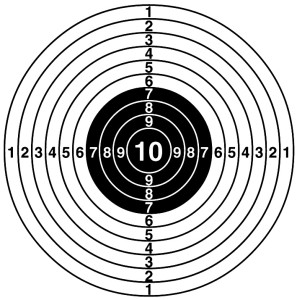 СОГЛАСОВАНОЗаместитель председателяКомитета по образованию _________________ А.А. Борщевский     «___»__________________2019 г.УТВЕРЖДАЮГенеральный директорГБОУ «Балтийский берег»____________ Н.А. Зубрилова«___» _________________ 2019 г.СОГЛАСОВАНОВоенный комиссар города Санкт-Петербург_________________ С.В. Качковский«___» ______________ 2019 г.
СОГЛАСОВАНОПредседатель Межрегиональной общественной организации «Совет Героев Советского Союза, Героев Российской Федерации и полных кавалеров ордена Славы Санкт-Петербурга и Ленинградской области», учредитель и член Совета  Санкт-Петербургского регионального отделения «Российское движение школьников» 



____________________ Г.Д. Фоменко

 «___» ______________ 2019 г.Дата __.__._____ г.М.П.№Фамилия, имя отчество(полностью)Дата рождения(числомесяц, год)Домашний адресКлассДопуск врача к соревнованию Подпись врача и печать медицинского учреждения(на каждойстроке)1.....10.Дата __.__._____ г.М.П.№Фамилия, имя, отчествоЛичная подпись членов команды, с которыми проведен инструктаж1.….10.Дата __.__._____ г.М.П.№п/пФамилия Имя (заполняется печатными буквами)Дата рождения (число, месяц, год)Кол-вополных лет«Сгибание и разгибание рук в упоре лежа на полу» (девушки)/ «Подтягивание из виса на высокой перекладине» (Юноши)«Сгибание и разгибание рук в упоре лежа на полу» (девушки)/ «Подтягивание из виса на высокой перекладине» (Юноши)«Наклон вперед из положения стоя прямыми ногами»«Наклон вперед из положения стоя прямыми ногами»«Поднимание туловища из положения лежа на спине»«Поднимание туловища из положения лежа на спине»«Метание теннисного мяча        в цель»«Метание теннисного мяча        в цель»           Сумма очков№п/пФамилия Имя (заполняется печатными буквами)Дата рождения (число, месяц, год)Кол-вополных летРез-тОчкиРез-тОчкиРез-тОчкиРез-тОчки           Сумма очковДевочки (девушки)Девочки (девушки)Девочки (девушки)Девочки (девушки)Девочки (девушки)Девочки (девушки)Девочки (девушки)Девочки (девушки)Девочки (девушки)Девочки (девушки)Девочки (девушки)Девочки (девушки)Девочки (девушки)12345678910Мальчики (юноши)Мальчики (юноши)Мальчики (юноши)Мальчики (юноши)Мальчики (юноши)Мальчики (юноши)Мальчики (юноши)Мальчики (юноши)Мальчики (юноши)Мальчики (юноши)Мальчики (юноши)Мальчики (юноши)12345678910№п/пФамилия Имя (заполняется печатными буквами)Дата рождения (число, месяц, год)Кол-вополных лет«Сгибание и разгибание рук в упоре лежа на полу» (девушки)/ «Подтягивание из виса на высокой перекладине» (Юноши)«Сгибание и разгибание рук в упоре лежа на полу» (девушки)/ «Подтягивание из виса на высокой перекладине» (Юноши)«Наклон вперед из положения стоя прямыми ногами»«Наклон вперед из положения стоя прямыми ногами»«Поднимание туловища из положения лежа на спине»«Поднимание туловища из положения лежа на спине»«Метание теннисного мяча        в цель»«Метание теннисного мяча        в цель»           Сумма очков№п/пФамилия Имя (заполняется печатными буквами)Дата рождения (число, месяц, год)Кол-вополных летРез-тОчкиРез-тОчкиРез-тОчкиРез-тОчки           Сумма очковДевочки (девушки)Девочки (девушки)Девочки (девушки)Девочки (девушки)Девочки (девушки)Девочки (девушки)Девочки (девушки)Девочки (девушки)Девочки (девушки)Девочки (девушки)Девочки (девушки)Девочки (девушки)Девочки (девушки)12345678910Мальчики (юноши)Мальчики (юноши)Мальчики (юноши)Мальчики (юноши)Мальчики (юноши)Мальчики (юноши)Мальчики (юноши)Мальчики (юноши)Мальчики (юноши)Мальчики (юноши)Мальчики (юноши)Мальчики (юноши)12345678910